Hier sind eine Reihe von Verständnisfragen zum Film ...                                       Name:_________________________Kunststoffe - Einteilung nach Entstehung by Lehren und Lernen - HTW BERLIN- 6:31 MinAchtung Fehler im Film: Bei der ionischen Polymerisation werden die Ladungen in den Formeln nicht berücksichtigt!Durch welche Entstehungsreaktionen bildet man Kunststoffe?

Was ist eine Monomer?
Was ist ein Polymer?

Welche Molekülstruktur haben die Monomere bei der Polymerisation?

Wie wird eine Polymerisation gestartet?

Beschreibe den Reaktionsverlauf der Polymerisation!



Stelle den Reaktionsmechanismus der Polymerisation dar!



Was kennzeichnet die Polykondensation?
Welche funktionellen Gruppen können bei der Polykondensation miteinander reagieren? Stelle die entstehende Bindung dar!



Was kennzeichnet eine Polyaddition? Welche Molekülstruktur müssen die Monomere besitzen?AKKappenberg
Kunststoffenach EntstehungsreaktionOC34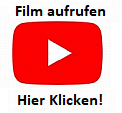 